ЧЕЛОВЕК — ЭПОХАБИБЛИОГРАФИЧЕСКИЙ УКАЗАТЕЛЬ РАБОТСУХАРЕВА АЛЕКСАНДРА ЯКОВЛЕВИЧА(К 100-летию со дня рождения)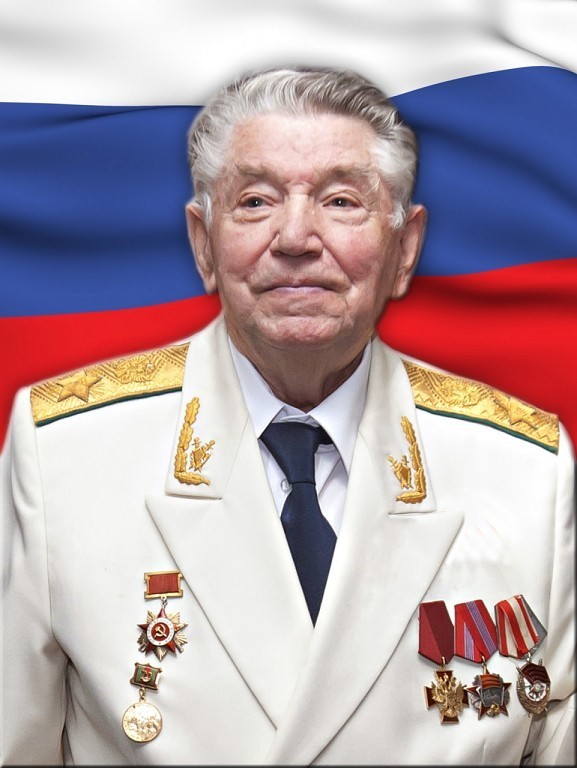 Александр Яковлевич Сухарев (11 октября 1923 — 7 марта 2021) — доктор юридических наук, профессор, заслуженный юрист РСФСР, почётный работник прокуратуры Российской Федерации, известный государственный деятель, советский и российский ученый-юрист, участник Великой Отечественной войны, член Российской криминологической ассоциации. Последний Генеральный прокурор СССР — с 26 мая 1988 года по 15 октября 1990 года. Указом Президента Российской Федерации за высокие заслуги в укреплении законности и правопорядка советнику Генерального прокурора Российской Федерации Александру Яковлевичу Сухареву 30 апреля 2010 года был присвоен наивысший классный чин в органах прокуратуры — Действительный государственный советник юстиции.Основное библиографическое наследие Сухарева А. Я. в советский период имело диалектику развития в связи с его профессиональной деятельностью — сначала на посту первого заместителя Министра юстиции СССР (1970—1984 гг.), а затем Министра юстиции РСФСР (1984—1988 гг.). Именно в эти годы во многом благодаря его усилиям возникла и получила практическое звучание тема повышения правового воспитания трудящихся, распространения правовых знаний среди населения, профессиональной правовой подготовки юридических кадров, формирования качества юридических исследований и образования.С начала 2000-х годов Сухарев А. Я. начинает проработку темы, за которой плотно закрепилось не только его авторство, но и инициативность ее публичного освещения на организуемых им же научно-практических конференциях. Речь идет о Нюрнбергском процессе, который рассматривался автором с комплексных позиций не только уроков прошлого, но и современных параллелей в деле укрепления международного правопорядка, предупреждения нацизма и терроризма, обеспечения международной законности, определения правозащитной деятельности государств, соблюдения основных прав и свобод человека и гражданина, сотрудничества правоохранительных органов государств, единства подходов к правосудию.Указатель составлен в хронологическом порядке на основе фондов библиотеки Санкт-Петербургского юридического института (филиала) Университета прокуратуры Российской Федерации и доступных полнотекстовых публикаций научной электронной библиотеки eLibrary и Znanium.com1964Сухарев, А. Я. Насущные задачи советской адвокатуры / А. Я. Сухарев // Советское государство и право. — 1964. — № 10. — С. 3—13.1972Сухарев, А. Я. Пятидесятилетие советской адвокатуры / А. Я. Сухарев // Советское государство и право. — 1972. — № 5. — С. 10—19.1973Сухарев, А. Я. Актуальные задачи правового воспитания граждан в свете решений XXIV съезда КПСС / А. Я. Сухарев // Тезисы докладов и сообщений на Всесоюзной научно-практической конференции «Правовое воспитание трудящихся и укрепление социалистической законности», 22—23 мая 1973 года / отв. ред.: А. В. Мицкевич. — Москва, 1973. — С. 3—5.*1974Сухарев, А. Я. Правовое воспитание и юридическая наука / А. Я. Сухарев // Советское государство и право. — 1974. — № 2. — С. 3—11.1980Сухарев, А. Я. Великая Октябрьская Социалистическая Революция, социальный прогресс и право в СССР / А. Я. Сухарев // Право, международное сотрудничество и разрядка : материалы международной конференции, Москва, 1—3 сентября 1977 г. — Москва : Юридическая литература, 1980. — С. 72—81.*1981Сухарев, А. Я. Актуальные задачи правового воспитания граждан в свете решений XXV съезда КПСС и требований Конституции СССР / А. Я. Сухарев // Актуальные вопросы пропаганды советского законодательства в народных университетах в свете Конституции СССР : материалы Всесоюзного семинара преподавателей и актива народных университетов правовых знаний. — Москва : Знание, 1981. — С. 3—16.*1984Сухарев, А. Я. Ассоциация советских юристов / А. Я. Сухарев // Мир и разоружение. Научное исследование, 1984 / редкол. В. Е. Аперьян [и др.] ; гл. ред. П. П. Федосеев. — Москва : Наука, 1984. — С. 228—230.*Юридический энциклопедический словарь / гл. ред. А. Я. Сухарев ; ред. кол.: М. М. Богуславский [и др.]. — Москва : Советская энциклопедия, 1984. — 415 с.1987Юридический энциклопедический словарь / гл. ред. А. Я. Сухарев ; ред. кол.: М. М. Богуславский [и др.]. — 2-е изд., доп. — Москва : Советская энциклопедия, 1987. — 528 с.1989Нюрнбергский процесс : сборник материалов. В 8 т. Т. 3. Преступления против мира / отв. ред. А. Я. Сухарев. — Москва : Юридическая литература, 1989. — 656 с. — ISBN 5-7260-0153-2.1990Нюрнбергский процесс : сборник материалов. В 8 т. Т. 4. Военные преступления / отв. ред. А. Я. Сухарев. — Москва : Юридическая литература, 1990. — 672 с. — ISBN 5-7260-0249-0.1995Сухарев, А. Я. Проблемы противодействия преступности : управленческая функция государства в переходный период / А. Я. Сухарев // Прокуратура. Законность. Государственный контроль. — Москва : Манускрипт, 1995. — С. 105—120.1996Комментарий к Федеральному закону «О прокуратуре Российской Федерации» : с приложением ведомственных нормативных актов / М. П. Журавлев, А. Г. Звягинцев, А. Я. Сухарев [и др.] ; ред. Ю. И. Скуратов ; Научно-исследовательский институт проблем укрепления законности и правопорядка при Генеральной прокуратуре Российской Федерации. — Москва : Норма, 1996. — 736 с. — ISBN 5-89123-052-6. — Сухарев А. Я.: ст. 35—39, 46—50.Сухарев, А. Я. Феномен российской преступности в переходный период : тенденции, пути и средства противодействия : специальность 12.00.08 «Уголовное право и криминология; уголовно-исполнительное право» : диссертация на соискание учёной степени доктора юридических наук в виде научного доклада, выполняющего также функции автореферата / Сухарев Александр Яковлевич. — Москва, 1996. — 59 с.*Сухарев, А. Я. Экологическая преступность: ее социальные корни и общественная опасность / А. Я. Сухарев // Криминологические и правовые проблемы обеспечения экологической безопасности : сборник научных трудов / Научно-исследовательский институт проблем укрепления законности и правопорядка при Генеральной прокуратуре Российской Федерации ; отв. ред. В. Д. Ермаков. — Москва : Науч.-исслед. ин-т проблем укрепления законности и правопорядка при Генер. прокуратуре РФ, 1996. — С. 3—7.1997Проблемы совершенствования прокурорского надзора (К 275-летию Российской прокуратуры) : материалы научно-практической конференции / отв. ред. А. Я. Сухарев ; Научно-исследовательский институт проблем укрепления законности и правопорядка при Генеральной прокуратуре Российской Федерации. — Москва : НИИ ГП РФ, 1997. — 240 с.Прокуратура и правосудие в условиях судебно-правовой реформы : сборник научных трудов / Научно-исследовательский институт проблем укрепления законности и правопорядка при Генеральной прокуратуре Российской Федерации ; отв. ред. А. Я. Сухарев. — Москва : НИИ ГП РФ, 1997. — 208 с.Сухарев, А. Я. Долг науки жертвам преступлений / А. Я. Сухарев // Правовые и социальные проблемы защиты жертв преступлений : сборник научных трудов и нормативных материалов. — Москва : Научно-исследовательский институт проблем укрепления законности и правопорядка при Генеральной прокуратуре Российской Федерации, 1997. — С. 3—8.Сухарев, А. Я. Законность — универсальная ценность демократического общества / А. Я. Сухарев // Прокурорская и следственная практика. — 1998. — № 3. — С. 118—134.Сухарев, А. Я. Концептуальные вопросы реформирования и сущность государственной политики борьбы с преступностью в России / А. Я. Сухарев // Формирование государственной политики борьбы с преступностью : материалы конференции / Научно-исследовательский институт проблем укрепления законности и правопорядка при Генеральной прокуратуре Российской Федерации ; отв. ред. А. Я. Сухарев. — Москва : НИИ ГП РФ, 1997. — С. 3—15.Сухарев, А. Я. Основы государственной политики борьбы с преступностью в России. Теоретическая модель / А. Я. Сухарев, А. И. Алексеев, М. П. Журавлев ; Научно-исследовательский институт проблем укрепления законности и правопорядка при Генеральной прокуратуре Российской Федерации. — Москва : Норма, 1997. — 63, [1] с.Сухарев, А. Я. Правосудие и преступность / А. Я. Сухарев // Прокуратура и правосудие в условиях судебно-правовой реформы : сборник научных трудов / Научно-исследовательский институт проблем укрепления законности и правопорядка при Генеральной прокуратуре Российской Федерации ; отв. ред. А. Я. Сухарев. — Москва : НИИ ГП РФ, 1997. — С. 22—33.Сухарев, А. Роль прокуратуры в обеспечении законности и защиты прав человека / А. Сухарев // Прокуратура в правовом государстве : материалы многосторонней встречи, организованной Советом Европы совместно с Генеральной прокуратурой Российской Федерации / Генеральная прокуратура Российской Федерации ; отв. ред. Ю.  Я. Чайка. — Москва : НИИ ПУЗП, 1997. — С. 28—34.Сухарев, А. Я. Российская прокуратура: история и реальности преобразования / А. Я. Сухарев // Проблемы совершенствования прокурорского надзора (К 275-летию Российской прокуратуры) : материалы научно-практической конференции. — Москва : Научно-исследовательский институт проблем укрепления законности и правопорядка при Генеральной прокуратуре Российской Федерации, 1997. — С. 3—14.Сухарев, А. Я. Россия в тисках преступности / А. Я. Сухарев // Прокурорская и следственная практика. — 1997. — № 1. — С. 74—83.Формирование государственной политики борьбы с преступностью : материалы конференции / Научно-исследовательский институт проблем укрепления законности и правопорядка при Генеральной прокуратуре Российской Федерации ; отв. ред. А. Я. Сухарев. — Москва : НИИ ГП РФ, 1997. — 153, [3] с. — Прил.: с. 105—154.Экологическое право России : учебник / Институт международного права и экономики им. А. С. Грибоедова ; ред.: В. Д. Ермаков, А. Я. Сухарев. — Москва : ИМПЭ, 1997. — 480 с. — ISBN 5-86344-071-6.*1998Алексеев, А. И. Профессия — прокурор (введение в юридическую специальность) / А. И. Алексеев, В. Б. Ястребов. — Москва : Юристъ, 1998. — 144 с. — ISBN 5-7975-0073-6. — Сухарев А. Я.: Предисловие, С. 3—6.Сухарев, А. Я. Актуальные проблемы законности в условиях реформ и роль прокуратуры в ее обеспечении : юридические статьи / А. Я. Сухарев // Законность в Российской Федерации. — Москва, 1998. — ISBN 5-88914-100-7. — С. 109—140.Сухарев, А. Я. Нельзя распылять научные силы. (О борьбе с организованной преступностью) / А. Я. Сухарев // Прокурорская и следственная практика. — 1998. — № 1. — С. 124—127.1999Российская юридическая энциклопедия / гл. ред. А. Я. Сухарев. — Москва : ИНФРА-М, 1999. — 1110 с. — ISBN 5-86225-925-2.Сухарев, А. Я. Всеобщая декларация прав человека и ее реализация в национальном законодательстве России / А. Я. Сухарев // Пятьдесят лет Всеобщей декларации прав человека: проблемы и реальности реформируемой России : материалы научно-практической конференции. — Москва : Научно-исследовательский институт проблем укрепления законности и правопорядка при Генеральной прокуратуре РФ, 1999. — С. 3—12.Сухарев, А. Дело о загрязнении реки / А. Сухарев // Законность. — 1999. — № 11. — С. 51—52.Сухарев, А. Я. Проблемы научно-методического обеспечения борьбы с организованной преступностью / А. Я. Сухарев // Прокурорская и следственная практика. — 1999. — № 1-2. — С. 10—120.2000Борьба с незаконным оборотом наркотиков : проблемы уголовного права, криминалистики, прокурорского надзора : материалы научно-практической конференции / отв. ред. А. Я. Сухарев. — Москва : НИИ проблем укрепления законности и правопорядка, 2000. — 76 с.*Состояние законности в Российской Федерации (1998—1999 годы) : аналитический доклад / Научно-исследовательский институт проблем укрепления законности и правопорядка при Генеральной прокуратуре Российской Федерации ; ред. А. Я. Сухарев. — Москва : НИИ ГП РФ, 2000. — 110 с.Сухарев, А. Я. Проблемы экологического законодательства и контроля за его соблюдением / А. Я. Сухарев // Нормативно-правовое и инструктивно-методическое обеспечение природоохранной деятельности : материалы научно-практического семинара : сборник научных трудов / Научно-исследовательский институт проблем укрепления законности и правопорядка при Генеральной прокуратуре Российской Федерации. — Москва : НИИ ГП РФ, 2000. — С. 3—7.2001Алексеев, А. И. Криминологическая профилактика : теория, опыт, проблемы : [монография] / А. И. Алексеев, С. И. Герасимов, А. Я. Сухарев. — Москва : Норма, 2001. — 496 с.Правовые системы стран мира : энциклопедический справочник / отв. ред. А. Я. Сухарев. — 2-е изд., измен. и доп. — Москва : НОРМА-ИНФРА-М, 2001. — 840 с. — Библиогр. в конце разд. — Библиогр.: с. 826—829.Российский прокурорский надзор : учебник / Ю. В. Кореневский, Л. А. Прокудина, В. П. Рябцев [и др.] ; ред. А. Я. Сухарев. — Москва : НОРМА-ИНФРА-М, 2001. — 384 с. — URL: \192.168.120.184.pdf. — Сухарев А. Я.: введение, гл. 15, 20. — Текст : электронный.2002Адмирал Флота. Героические и драматические страницы жизни Н. Г. Кузнецова : историческая литература / В. Н. Кузнецов, Р. В. Кузнецова ; ред. совет: А. Я. Сухарев [и др.] ; Межрегиональный Фонд «Выдающиеся полководцы и флотоводцы Великой Отечественной войны 1941—1945 гг.». — Москва : Унипринт, 2002. — 381, [3] с. : фот. — (Полководцы Великой Отечественной). — ISBN 5-88834-035-9.Комментарий к Уголовно-процессуальному кодексу Российской Федерации / Научно-исследовательский институт проблем укрепления законности и правопорядка при Генеральной прокуратуре Российской Федерации ; под ред. А. Я. Сухарева. — Москва : НОРМА-ИНФРА-М, 2002. — 879 с. — Алф.-Предм. указ.: с. 830-860. — ISBN 5-89123-686-9 (НОРМА). — ISBN 5-16-001163-3 (ИНФРА-М). — Сухарев А. Я.: гл. 1, 2.Нюрнберг предупреждает: от нацизма до терроризма : материалы международной конференции «Нюрнбергский процесс — история и современность», Москва, 2—3 октября 2001 г. / под общ. ред. А. Я. Сухарев. — Москва : Норма, 2002. — 328 с. — ISBN 5-89123-622-2.Социально-психологическое самочувствие прокурорских работников как фактор повышения эффективности деятельности органов прокуратуры : сборник научных трудов / Научно-исследовательский институт проблем укрепления законности и правопорядка при Генеральной прокуратуре Российской Федерации ; [под ред.: А. Я. Сухарева, Г. Х. Ефремовой]. — Москва : НИИ проблем укрепления законности и правопорядка при Генер. прокуратуре Российской Федерации, 2002. — 120 с. — Прил.: с. 109—118.Сухарев, А. Я. Нюрнбергский процесс и актуальные проблемы укрепления международного правопорядка / А. Я. Сухарев // Нюрнберг предупреждает: от нацизма до терроризма : материалы международной конференции «Нюрнбергский процесс — история и современность», Москва, 2—3 октября 2001 г. / под общ. ред. А. Я. Сухарев. — Москва : Норма, 2002. — ISBN 5-89123-622-2. — С. 12—18.2003Прокурорский надзор : учебник / В. С. Викторов, Ю. В. Кореневский, Л. А. Прокудина [и др.] ; ред. А. Я. Сухарев. — Москва : НОРМА, 2003. — 480 с. — (Учебник для вузов). — Прил.: с. 464—465. — ISBN 5-89123-660-5. — Сухарев А. Я.: введение, гл. 17, 22.Сухарев, А. Я. Права человека и правозащитная деятельность государства / А. Я. Сухарев // Права человека в России и правозащитная деятельность государства : сборник материалов Всероссийской научно-практической конференции, 12 мая 2003 г. / НИИ проблем укреп. закон. и правопорядка при ГП Рос. Федерации. — Санкт-Петербург : Юридический центр Пресс, 2003. — С. 7—12. —1995 ISBN 5-94201-218-0.Сухарев, А. Я. 40 лет на службе науке и закону (НИИ проблем укрепления законности и правопорядка) // Прокурорская и следственная практика. — 2003. — № 1-2. — с. 7—17.2004Комментарий к Уголовно-процессуальному кодексу Российской Федерации / Научно-исследовательский институт проблем укрепления законности и правопорядка при Генеральной прокуратуре Росийской. Федерации ; ред. А. Я. Сухарев. — 2-е изд., перераб. — Москва : Норма, 2004. — 1103 с. — (Комментарии «Нормы»). — ISBN 5-89123-823-3. — Сухарев А. Я.: гл. 1, 2.Конституционные основы деятельности органов прокуратуры и их реализация в законодательстве Республики Казахстан и Российской Федерации / Научно-методический центр Координационного Совета Генеральных прокуроров государств — участников СНГ, Научно-исследовательский институт проблем укрепления законности и правопорядка при Генеральной прокуратуре Российской. Федерации ; отв. ред. А. Я. Сухарев. — Москва ; Алматы : НИИ ГП РФ, 2004. — 102 с. — Прил.: с. 93—100.Прокурорский надзор : учебник / В. С. Викторов, Ю. В. Кореневский, Л. А. Прокудина [и др.] ; ред. А. Я. Сухарев. — Москва : НОРМА, 2004. — 480 с. — (Учебник для вузов). — Прил.: с. 464—465. — ISBN 5-89123-660-5. — Сухарев А. Я.: введение, гл. 17, 22.Сухарев, А. Я. Актуальные проблемы профилактики терроризма и координации  деятельности правоохранительных органов по борьбе с ним / А. Я. Сухарев // Роль органов прокуратуры в борьбе с терроризмом : международный семинар, 20—21 апреля 2004 г. / Совет Европы, Российская Федерация. — Москва : Научно-исследовательский институт проблем укрепления законности и правопорядка при Генеральной прокуратуре РФ, 2004. — С. 36—41.Сухарев, А. Я. Научные аспекты международно-правового сотрудничества органов прокуратур в правозащитной деятельности / А. Я. Сухарев // Прокурорская и следственная практика. — 2004. — № 3-4. — С. 27—32.2005Сухарев, А. Я. Функции прокуратуры вне рамок уголовного преследования / А. Я. Сухарев // Функции прокуратуры вне рамок уголовного преследования: вопросы теории и практики / Научно-исследовательский институт проблем укрепления законности и правопорядка при Генеральной прокуратуре Российской Федерации. — Москва, 2005. — С. 5—9.Состояние законности и правопорядка в Российской Федерации и работа органов прокуратуры : информационно-аналитическая записка за 2004 год / Научно-исследовательский институт проблем укрепления законности и правопорядка при Генеральной прокуратуре Российской Федерации ; под общ. ред. А. Я. Сухарева. — Москва : НИИ ГП РФ, 2005. — 142 с. : ил.Состояние законности и правопорядка в Российской Федерации и работа органов прокуратуры (I полугодие 2005 года) : информационно-аналитическая записка / Научно-исследовательский институт проблем укрепления законности и правопорядка при Генеральной прокуратуре Российской Федерации ; под общ. ред. А. Я. Сухарева. — Москва : НИИ ГП РФ, 2005. — 84 с.Функции прокуратуры вне рамок уголовного преследования: вопросы теории и практики : сборник материалов III Международного семинара с участием экспертов Совета Европы, 22—23 сентября 2004 г. / Научно-исследовательский институт проблем укрепления законности и правопорядка при Генеральной прокуратуре Российской Федерации ; [под ред. : А. Я. Сухарева]. — Москва : НИИ ГП РФ, 2005. — 185 с. — URL: \192.168.120.184.pdf. — Текст : электронный.2006Без срока давности: к 60-летию Нюрнбергского процесса / Научно-исследовательский институт проблем укрепления законности и правопорядка при Генеральной прокуратуре Российской Федерации ; ред.: Л. И. Швецова, А. Я. Сухарев, А. В. Наумов [и др.]. — Москва : Мысль, 2006. — 398, [2] с. — ISBN 5-244-01080-8.Состояние законности и правопорядка в Российской Федерации и работа органов прокуратуры (2005 год) : информационно-аналитический доклад / Научно-исследовательский институт проблем укрепления законности и правопорядка при Генеральной прокуратуре Российской Федерации ; под общ. ред. А. Я. Сухарева. — Москва : НИИ ГП РФ, 2006. — 158 с.Состояние законности и правопорядка в Российской Федерации и работа органов прокуратуры (I полугодие 2006 года) : информационно-аналитический доклад / Научно-исследовательский институт проблем укрепления законности и правопорядка при Генеральной прокуратуре Российской Федерации ; под общ. ред. А. Я. Сухарева. — Москва : НИИ ГП РФ, 2006. — 126 с.2007Сухарев, А. Я. Нюрнбергский процесс и проблемы международной законности / А. Я. Сухарев // Прокурорская и следственная практика. — 2006. — № 1-2. — С. 63—69 ; № 3/4. — С. 21—33 ; Журнал российского права. — 2007. — № 1. — С. 87—94 ; Уроки Нюрнберга и проблемы международной законности : [материалы Международной конференции «Нюрнбергский процесс и проблемы международной законности», 9—10 ноября 2006 г.] / ред.: Л. И. Швецова [и др.]. — Москва : Мысль, 2007. — С. 21—29.Уроки Нюрнберга и проблемы международной законности : [материалы Международной конференции «Нюрнбергский процесс и проблемы международной законности», 9-10 ноября 2006 г.] / ред.: Л. И. Швецова , А. Я. Сухарев, С. П. Минаков. — Москва : Мысль, 2007. — 350, [2] с. : фот. цв. — ISBN 978-5-244-01088-6.2008Прокурорский надзор. Российская прокуратура в правовом демократическом государстве : учебник / О. Т. Анкудинов, И. С. Викторов, А. Ю. Винокуров [и др.] ; ред. А. Я. Сухарев. — 2-е изд., перераб. и доп. — Москва : Норма, 2008. — 463 с. — (Учебники для вузов). — Прил.: с. 462—463. — ISBN 978-5-468-00152-3. — Сухарев А. Я.: введение, гл. 21, 24.2010Большой юридический словарь / сост. М. Е. Волосов [и др.] ; ред. А. Я. Сухарев. — 3-е изд. — Москва : ИНФРА-М, 2010. — 857 с. — (Библиотека словарей «ИНФРА-М»). — ISBN 978-5-16-002606-0.Сухарев, А. Я. Генеральный прокурор СССР листает памяти страницы. — Воронеж : Кварта, 2010. — 320 с. — ISBN 978-5-89609-144-8.*2011Сухарев, А. Я. Нюрнберг глазами фронтовика: прошлое и настоящее / А. Я. Сухарев // Вестник Академии Генеральной прокуратуры Российской Федерации. — 2011. — № 2 (22). — С. 4—8.2012Сухарев, А. Обвиняется Дарвин / А. Сухарев // Законность. — 2012. — № 6. — С. 58—63.2013Сухарев, А. Я. К читателю / А. Я. Сухарев// Вестник Российской правовой академия. — 2013. — N 3. — С. 30—35.2015Сухарев, А. Я. Вклад правоведов в Победу / А. Я. Сухарев // Сборник избранных трудов ветеранов Академии, посвященный 70-летию Победы в Великой Отечественной войне 1941—1945 гг. / Академия Генеральной прокуратуры Российской Федерации. — Москва : АГП РФ, 2015. — С. 78—90.Сухарев, А. Я. Нюрнбергский процесс на службе международной законности / А. Я. Сухарев // Сборник избранных трудов ветеранов Академии, посвященный 70-летию Победы в Великой Отечественной войне 1941— 1945 гг. / Академия Генеральной прокуратуры Российской Федерации. — Москва : АГП РФ, 2015. — С. 15—34.2017Роль СССР в Нюрнбергском процессе и последующем развитии международного права : сборник материалов конференции, 18 ноября 2016 г., г. Москва / Академия Генеральной прокуратуры Российской Федерации ; ред. О. С. Капинус ; сост.: П. А. Смирнов, Н. Э. Кузнецова, Ю. В. Сидоренко. — Москва : АГП РФ, 2017. — 229 с. : фот. — Сухарев А. Я.: С. 30—41.Сухарев, А. Я. Избранные труды / А. Я. Сухарев. — Москва : Академия Генеральной прокуратуры Российской Федерации, 2017. — 340 с. — (Научные труды ученых Академии Генеральной прокуратуры Российской Федерации). — URL: https://elibrary.ru/item.asp?id=30549682 (дата обращения: 18.09.2023).Сухарев, А. Я. Нюрнбергский процесс и развитие международного права / А. Я. Сухарев // Роль СССР в Нюрнбергском процессе и последующем развитии международного права : сборник материалов конференции, Москва, 18 ноября 2016 г. / Академия Генеральной прокуратуры Российской Федерации ; ред. О. С. Капинус ; сост.: П. А. Смирнов, Н. Э. Кузнецова, Ю. В. Сидоренко. — Москва : АГП РФ, 2017. — С. 30—41.2019Сухарев, А. Я. Научные аспекты международно-правового сотрудничества органов прокуратур в правозащитной деятельности / А. Я. Сухарев // Избранные труды Университета прокуратуры Российской Федерации (1949—2019). В 2 т. Том 2. Криминология. Юридическая психология. Научное обеспечение деятельности органов прокуратуры / Университет прокуратуры Российской Федерации. — Москва : УП РФ, 2019. — С. 249—255.2023Прокурорский надзор : учебник / О. Т. Анкудинов, И. С. Викторов, А. Ю. Винокуров [и др.] ; под ред. А. Я. Сухарева. — 4-е изд., перераб. и доп. — Москва : Норма : ИНФРА-М, 2023. — 480 с. — ISBN 978-5-91768-213-6. — URL: https://znanium.com/catalog/product/2087732 (дата обращения: 18.09.2023). — Сухарев А. Я.: введение, гл. 21, 24.Об Александре Яковлевиче СухаревеАлексеев, А. И. Человек-легенда / А. И. Алексеев // Вестник Российской правовой академии. — 2013. — № 3. — С. 7—11.Гейхман, В. Л. С юбилеем, наш Почетный профессор! / В. Л. Гейхман // Вестник Российской правовой академии. — 2013. — № 3. — С. 12—14.Герасимов, С. И. К 90-летию А. Я. Сухарева / С. И. Герасимов // Вестник Российской правовой академии. — 2013. — № 3. — С. 4—6.Дьячкова, А. В. А. Я. Сухарев — личность и профессионал / А. В. Дьячкова, Т. К. Бойко // Юридическая наука : история и современность. — 2022. — № 5. — С. 61—64. — URL: https://elibrary.ru/item.asp?id=49307808 (дата обращения: 18.09.2023).Докучаев, О. В. Сухарев Александр Яковлевич: воин, прокурор, учёный / О. В. Докучаев // Прокуратура: история и современность — 300 лет прокуратуре России (Сухаревские чтения) : сборник материалов VII Всероссийской научно-практической конференции / под общей редакцией О. С. Капинус, науч. ред. А. Ю. Винокуров. — Москва : Университет прокуратуры Российской Федерации, 2022. — С. 89—97. — URL: https://elibrary.ru/item.asp?id=49464968 (дата обращения: 18.09.2023).К 90-летию Александра Яковлевича Сухарева // Российский криминологический взгляд. — 2013. — № 3.*Соколов, Н. Я. К юбилею А. Я. Сухарева / Н. Я. Соколов // Вестник Российской правовой академии. — 2013. — № 3. — С. 15—18.Сысоев, В. Д. Жизнь по правде министра юстиции и Генерального прокурора А. Я. Сухарева / В. Д. Сысоев // Вестник Российской правовой академия. — 2013. — № 3. — С. 25—29.Торбин, Ю. Г. Жизнь - подвиг (к 90-летию Александра Яковлевича Сухарева) / Ю. Г. Торбин // Вестник Российской правовой академия. — 2013. — № 3. — С. 19—24.Тыртышный, А. А. Влияние наследия А. Я. Сухарева на правовое просвещение и юридическое образование / А. А. Тыртышный // Цивилизация знаний: российские реалии. Цивилизационная роль права в условиях смены научно-технологической парадигмы (стратегическая панель) : сборник трудов XXII Международной научно-практической конференции, Москва, 2021. — С. 70—82. — URL: https://elibrary.ru/item.asp?id=46279191 (дата обращения: 18.09.2023).Фёдоров, М. И. Прокурор — истинный патриот Родины (в память об Александре Сухареве) / М. И. Фёдоров // Берегиня. 777. Сова : Общество. Политика. Экономика. — 2021. — № 3 (50). — С. 147—166. — URL: https://elibrary.ru/item.asp?id=47252179 (дата обращения: 18.09.2023).Человек-эпоха. Памяти А. Я. Сухарева // Вестник Академии Следственного комитета Российской Федерации. — 2021. — № 1 (27). — С. 163—164. — URL: https://elibrary.ru/contents.asp?id=46200178 (дата обращения: 18.09.2023).Энциклопедия / Научно-исследовательский институт Академии Генеральной прокуратуры Российской Федерации ; под общ. ред. О. С. Капинус. — Москва : Фолиант, 2013. — 449, [3] с. : фот. — Прил.: с. 389—447. — Библиогр.: с. 412—438. — Алф. указ.: с. 439—446. — ISBN 978-5905676-28-7. — о Сухареве А. Я, с. 39.